Post-Arrival Orientation Host Family Sign-In Sheet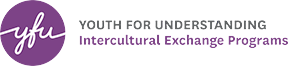 For compliance purposes, please print the family name in the line on the farleft and be sure to have them sign in the line to the far right.City, StateDate